Mendelova univerzita v BrněAgronomická fakultaDISERTAČNÍ PRÁCEBrno 2023                       	     Ing. Jan ZbořilMendelova univerzita v BrněAgronomická fakultaÚstav xxxxxxNázev disertační práce Disertační práceVedoucí práce:	Vypracoval:doc. Ing. Karel Nový, CSc.                                                Ing. Jan ZbořilŠkolitel specialista:Brno 2023Čestné prohlášeníProhlašuji, že jsem práci: …………………………………..……………………………………………………………... vypracoval/a samostatně a veškeré použité prameny a informace uvádím v seznamu použité literatury. Souhlasím, aby moje práce byla zveřejněna v souladu s § 47b zákona č. 111/1998 Sb., o vysokých školách a o změně a doplnění dalších zákonů (zákon o vysokých školách), ve znění pozdějších předpisů, a v souladu s platnou Směrnicí o zveřejňování závěrečných prací. Prohlašuji, že tištěná podoba závěrečné práce a elektronická podoba závěrečné práce zveřejněná v aplikaci Závěrečné práce v Univerzitním informačním systému je identická.Jsem si vědom/a, že se na moji práci vztahuje zákon č. 121/2000 Sb., autorský zákon, a že Mendelova univerzita v Brně má právo na uzavření licenční smlouvy a užití této práce jako školního díla podle § 60 odst. 1 autorského zákona. Dále se zavazuji, že před sepsáním licenční smlouvy o využití díla jinou osobou (subjektem) si vyžádám písemné stanovisko univerzity, že předmětná licenční smlouva není v rozporu s oprávněnými zájmy univerzity, a zavazuji se uhradit případný příspěvek na úhradu nákladů spojených se vznikem díla, a to až do jejich skutečné výše.V Brně dne:………………………..………………………………………………	                     podpis 		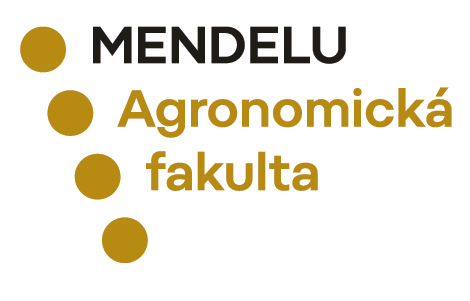 